Program for ulvene:Mødetid: Kl. 18:30 til 20:00 August:Mandag d. 26.	Velkommen til nye ulve.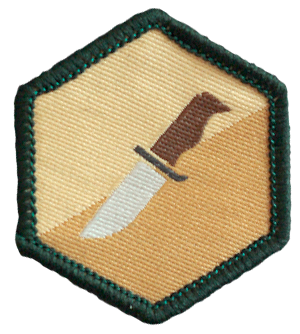 September:Mandag d. 02. 	Dolkebevis Intro.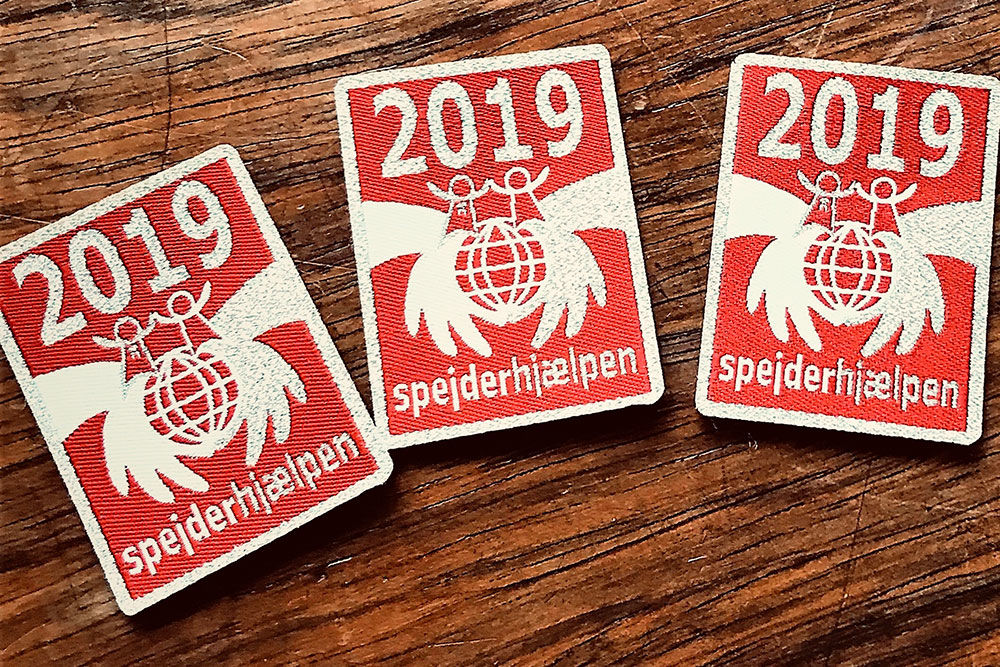 Mandag d. 09.	Opgaver til dolkebevis.Mandag d. 16.	Fællesmøde om Spejderhjælp.Lørdag   d. 21.	Projekt spejder ValhallaMandag d. 23.	Intro til Båltænding..Mandag d. 30 	Junglemærket.  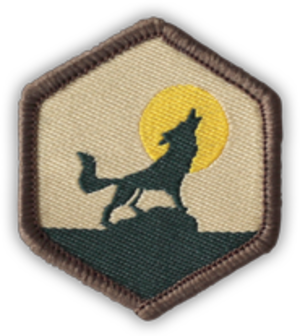 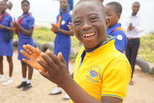 Oktober:Mandag d. 07.	FuldmånemødeMandag d. 14.	Efterårsferie.Mandag d. 21.	Opgave løb.Mandag d. 28.	Spejderoverraskelse. 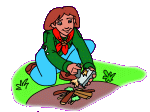 Tag altid tøj på der passer til vejret, da vi er ude hver gang.Ulvehyl og hilsner Lisbeth, Per og Mathias.